Name: _____________________________	 	        Spanish American War 			A - BIntro: Atlas Activity 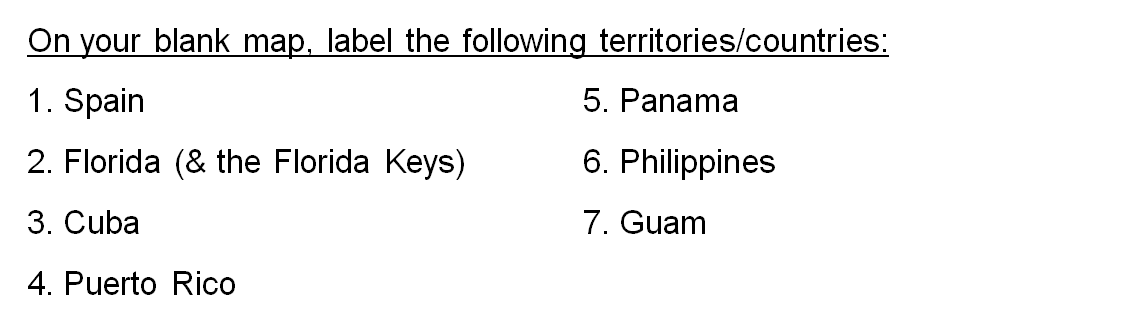 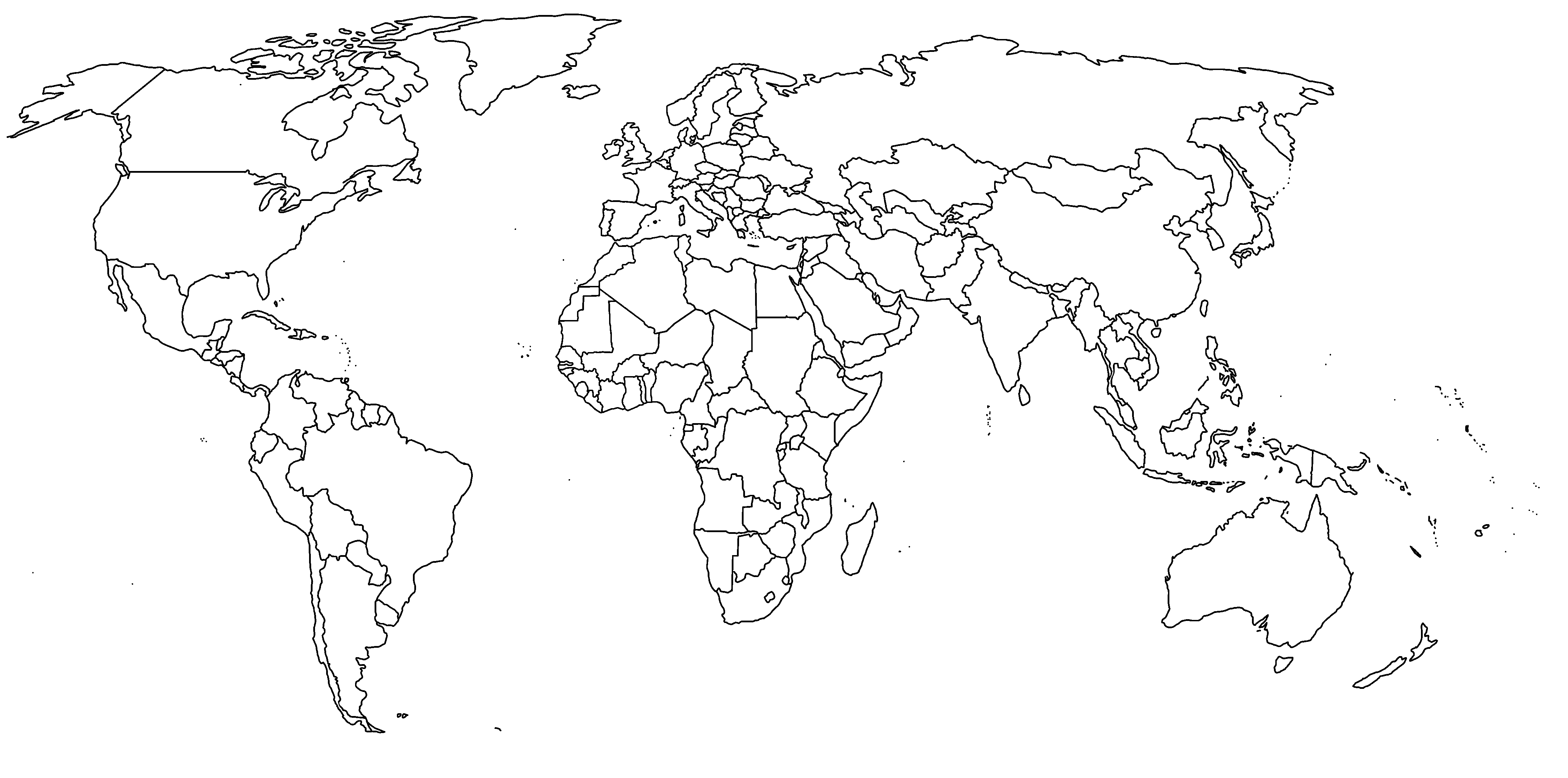 Map of Caribbean/Central America: 			Map of the Pacific Islands: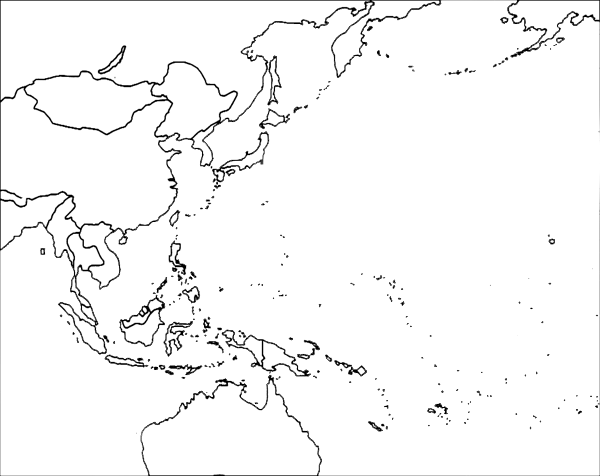 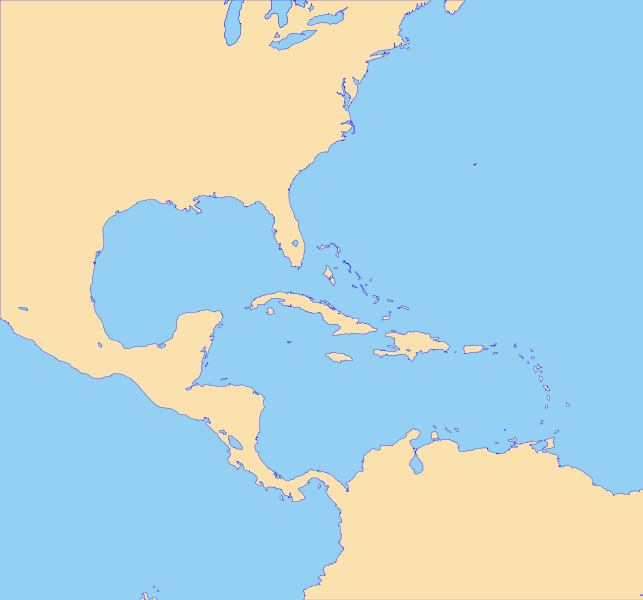 (You are going to need an atlas for this one!)Reasons for the Spanish American War: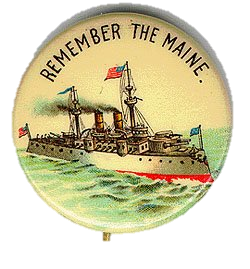 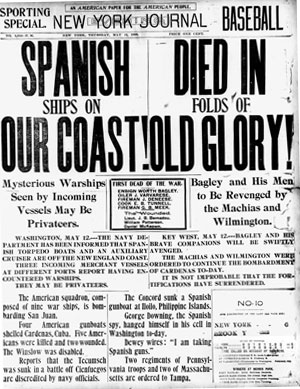 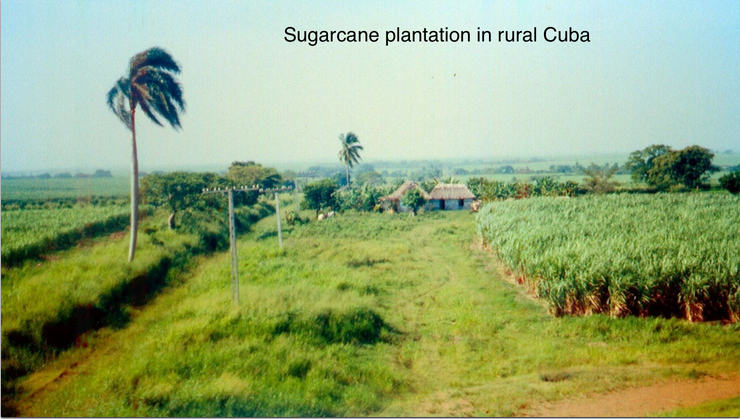 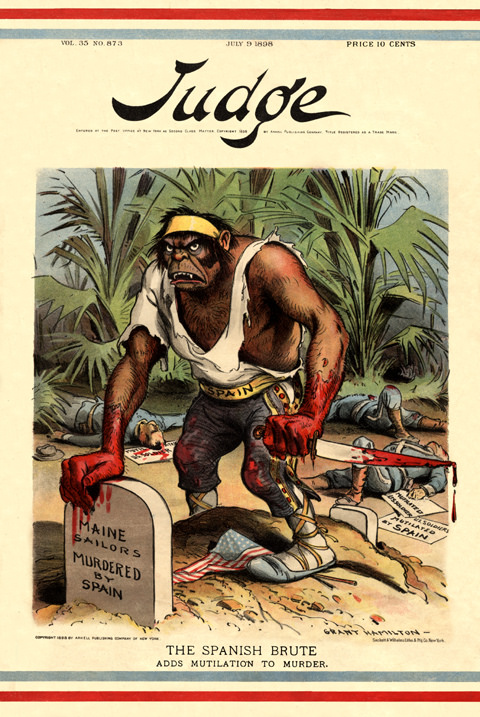 Protection of American __________________ _________________ in Cuba.American support of Cuban ______________ to gain independence from ______________. Rising tensions between Spain and the United States as a result of sinking of the _____________________ in the Havana Harbor.  Exaggerated ________ reports of events with ____________ journalism. Results of the Spanish American War: The United States emerged as a _______________________________.              Cuba gained independence from ___________.       (but as a temporary U.S. protectorate)The United States gained possession of the _________________________, ____________, and ______________ _____________. 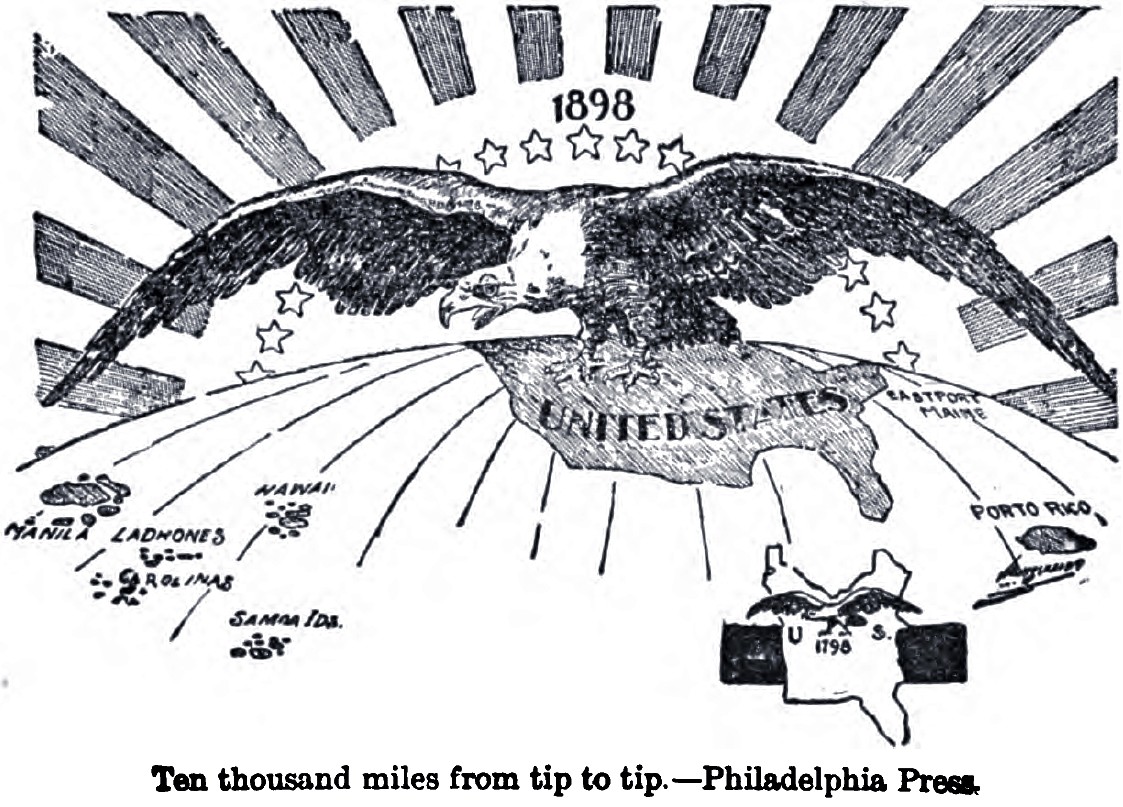 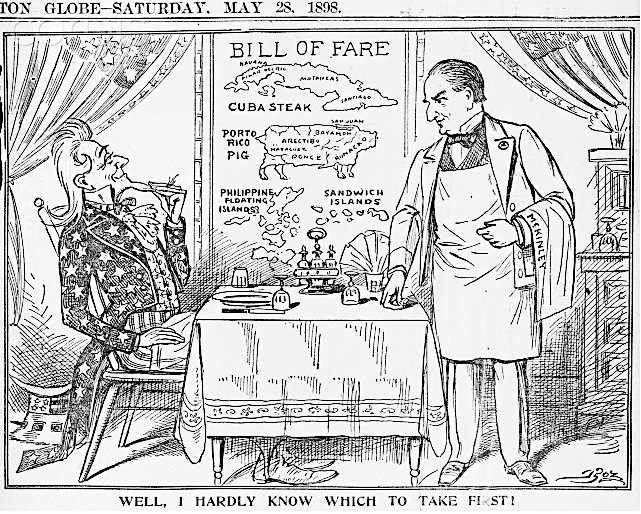 